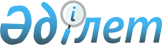 Сарқан ауданының 2009 жылға арналған аудандық бюджеті туралыАлматы облысы Сарқан аудандық мәслихатының 2008 жылғы 19 желтоқсандағы N 18-105 шешімі. Алматы облысының Әділет департаменті Сарқан ауданының әділет басқармасында 2008 жылғы 26 желтоқсанда N 2-17-66 тіркелді      РҚАО ескертпесі.

      Мәтінде авторлық орфография және пунктуация сақталған.

      Қазақстан Республикасының Бюджеттік кодексіне, Қазақстан Республикасының "Қазақстан Республикасындағы жергілікті мемлекеттік басқару" туралы Заңының 6-бабының 1-тармағының 1-тармақшасын басшылыққа ала отырып, Сарқан аудандық мәслихаты ШЕШІМ ҚАБЫЛДАДЫ:

       

1. 1 қосымшаға сәйкес 2009 жылға арналған аудан бюджеті төмендегідей көлемдерде бекітілсін:



      1) Кірістер - 2235084 мың теңге, соның ішінде:

      салықтық түсімдер бойынша - 118170 мың теңге;

      салықтық емес түсімдер бойынша - 13917 мың теңге;

      негізгі капиталды сатудан түсетін түсімдер бойынша - 5915,0 мың теңге;

      трансферттердің түсімдері бойынша – 2097082 мың теңге, соның ішінде: ағымдағы нысаналы трансферттер - 276137,0 мың теңге;

      нысаналы даму трансферттері – 455429,0 мың теңге;

      субвенциялар - 1251953,0 мың теңге.

      Шығындар – 2237373 мың теңге.

      Ескерту. 1 тармаққа өзгерту енгізілді - Алматы облысы Сарқан аудандық мәслихатының 2009.02.27 N 21-115 (2009 жылдың 1 қаңтарынан бастап қолданысқа енгізіледі); 2009.04.22 N 22-123 (2009 жылдың 1 қаңтарынан бастап қолданысқа енгізіледі); 2009.08.06 N 25-144 (2009 жылдың 1 қаңтарынан бастап қолданысқа енгізіледі); 2009.10.19 N 26-156 (2009 жылдың 1 қаңтарынан бастап қолданысқа енгізіледі); 2009.11.26 N 28-180 (2009 жылдың 1 қаңтарынан бастап қолданысқа енгізіледі) Шешімдерімен.

       

2. 2009 жылға арналған аудандық бюджеттің түсімдері Қазақстан Республикасының Бюджет кодексіне сәйкес, мынадай салық түсімдерінің есебінен қалыптасады:

      заңды тұлғалардың және жеке кәсіпкерлердің мүлкіне салынатын;

      салық;

      жеке тұлғалардың мүлкіне салынатын салық;

      жер салығы;

      заңды тұлғалардың көлік құралдарына салынатын салық;

      жеке тұлғалардың көлік құралдарына салынатын салық;

      бірыңғай жер салығы;

      акциздер;

      жер учаскелерін пайдаланғаны үшін төлем;

      кәсіпкерлік және кәсіби қызметті жүргізгені үшін алынатын алым;

      мемлекеттік баж;

      салықтық емес түсімдер;

      мемлекеттік меншіктегі мүлікті жалға беруден түсетін кірістер;

      жергілікті мемлекеттік органдар салатын әкімшілік айыппұлдар мен санкциялар;

      басқа салықтық емес түсімдер

      негізгі капиталды сатудан түсетін түсімдер

      трансферттерден түсетін түсімдері.

       

3. Табиғи және техногендік сипаттағы төтенше жағдайларды жою үшін ауданның жергілікті атқарушы органының төтенше резерві 14417,0 мың теңге сомасында бекітілсін.

       

4. 2009 жылға арналған аудандық бюджетті ұстауға төмендегідей қаржы қарастырылсын:

      1-ші функционалдық тобы бойынша "Жалпы сипаттағы мемлекеттік қызмет көрсетулер" мемлекеттiк басқарудың жалпы функцияларын орындайтын өкiлдi, атқарушы және басқа органдарға 137009 мың теңге сомасында;

      2-ші функционалдық тобы бойынша "Қорғаныс" 429,0 мың теңге сомасында;

      3-ші функционалдық тобы бойынша "Қоғамдық тәртіп және қауіпсіздік" 4574,0 мың теңге қарастырылып отыр;

      4-ші функционалдық тобы бойынша "Бiлiм беру" білім беру саласына 1485705 мың теңге сомасында;

      6-ші функционалдық тобы бойынша "Әлеуметтiк көмек және әлеуметтiк қамсыздандыру" әлеуметтік көмек және әлеуметтік қамтамасыз етуге 120054,0 мың теңге сомасында;

      7-ші функционалдық тобы бойынша "Тұрғын үй-коммуналдық шаруашылық" бойынша тұрғын-үй коммуналдық шаруашылығына 220512,0 мың теңге сомасында;

      8-ші функционалдық тобы бойынша "Мәдениет, спорт, туризм және ақпараттық кеңістік" мәдениет, спорт, туризм және ақпараттық кеңістігіне 43688,0 мың теңге сомасында;

      10-ші функционалдық тобы "Ауыл, су, орман, балық шаруашылығы, ерекше қорғалатын табиғи аумақтар, қоршаған ортаны және жануарлар дүниесін қорғау, жер қатынастары" бойынша 12516,0 мың теңге сомасында;

      11-ші функционалдық тобы бойынша "Өнеркәсіп, сәулет және құрылыс қызметі" өнеркәсіп, сәулет, қала құрылысы және құрылыс қызметіне 7480 мың теңге сомасында;

      12-ші функционалдық тобы "Көлік және коммуникация" бойынша 51692 мың теңге сомасында;

      13-ші функционалдық тобы "Басқалары" бойынша 8009 мың теңге сомасында, оның ішінде:

      кәсiпкерлiк қызметтi қамтамасыз етуге 2991 мың теңге, тұрғын үй-коммуналдық шаруашылығы, жолаушылар көлігі және автомобиль жолдары бөліміне 3038 мың теңге, жергілікті атқарушы органның резерві 14417,0 мың.теңгені құрайды.

      Ескерту. 4 тармаққа өзгерту енгізілді - Алматы облысы Сарқан аудандық мәслихатының 2009.02.27 N 21-115 (2009 жылдың 1 қаңтарынан бастап қолданысқа енгізіледі); 2009.04.22 N 22-123 (2009 жылдың 1 қаңтарынан бастап қолданысқа енгізіледі); 2009.08.06 N 25-144 (2009 жылдың 1 қаңтарынан бастап қолданысқа енгізіледі); 2009.10.19 N 26-156 (2009 жылдың 1 қаңтарынан бастап қолданысқа енгізіледі); 2009.11.26 N 28-180 (2009 жылдың 1 қаңтарынан бастап қолданысқа енгізіледі) Шешімдерімен.

       

5. Қазақстан Республикасында 2005-2010 жылдарға арналған білім беруді дамытудың мемлекеттік бағдарламасын іске асыру үшін аудандық бюджетке бөлінген ағымдағы нысаналы трансферттер есебінен төменгілер бекітілсін:

      2-қосымшаға сәйкес, жалпы орта білім берудің мемлекеттік жүйесіне интерактивті оқыту жүйесін енгізуге 25430,0 мың теңге.

      3-қосымшаға сәйкес, жалпы орта білім беретін мемлекеттік мекемелерді физика, химия, биология кабинеттерін оқу жабдығымен жарақтандыруға 12290,0 мың теңге.

      4-қосымшаға сәйкес мемлекеттік жалпы орта білім беру мекемелерінде лингофондық және мультимедиялық кабинеттерді құру үшін 11164,0 мың теңге.

       

6. 5-қосымшаға сәйкес, табысы аз отбасыларындағы 18 жасқа дейінгі балаларға жәрдемақы төлеу үшін республикалық бюджеттен 3500,0 мың теңге бекітілсін.

       

7. 6-қосымшаға сәйкес, мемлекеттік атаулы әлеуметтік көмек республикалық бюджеттен 5500,0 мың теңге көлемінде бекітілсін.

       

8. Қазақстан Республикасында 2008-2010 жылдарға арналған тұрғын үй құрылысын дамытудың Мемлекеттік бағдарламасын жүзеге асыруға 2009 жылға арналған аудандық бюджетке дамытуға бөлінген мақсатты трансферттер есебінен төменгілер бекітілсін:

      7-қосымшаға сәйкес мемлекеттік коммуналдық тұрғын үй қорының тұрғын үй құрылысына берілген нысаналы даму трансферттерінің сомасы 500,0 мың теңге бекітілсін.

      8-қосымшаға сәйкес инженерлік коммуникациялық жүйесін дамытуға нысаналы даму трансферттердің сомасы 54678,0 мың теңге республикалық бюджеттен және облыстық бюджеттен 3000,0 мың теңге бекітілсін.

       

9. 9-қосымшаға сәйкес сумен қамтамасыз ету объектілерін дамытуға республикалық бюджеттен 18321,0 мың теңге бекітілсін.

      10 

. 10-қосымшаға сәйкес, аудандық бюджеттің орындалу барысында қысқартуға жатпайтын жергілікті бюджеттік бағдарламалар тізбегі бекітілсін.

       

11. 11-қосымша Жергілікті бюджеттен бірыңғай тестілеу пунктеріне оқушыларды әкелу, олардың тұруы, тамақтануын ұйымдастыруға арналған 780,0 мың теңге бекітілсін.

       

12. 12-қосымша Жалпы орта білім беру мекемелерінің интернетке қосылуға және олардың тарифіне ақы төлеуге арналған 1857,0 мың теңге бекітілсін.

       

13. 13-қосымша Білім беру саласында 9488,0 мың теңге жалпы оқыту қорына бекітілсін.

       

14. 14-қосымша Жалпы білім беретін мектептерге шетелдік ағылшын тілі оқытушыларын тартуға 5000,0 мың теңге бекітілсін.

       

15. Қазақстан Республикасында 2005-2010 жылдарға арналған білім беруді дамытудың мемлекеттік бағдарламасын іске асыру үшін 15-қосымша сәйкес білім ұйымдарын күрделі жөндеу және олардың материалдық- техникалық базасын нығайтуға жөніндегі іс-шараларын іске асыруға арналған 122221,0 мың теңге қосымша шығындар бекітілсін.

       

16. 16-қосымшаға сәйкес, білім беру объектілерін салуға және реконструкциялауға арналған нысаналы даму трансферттер сомасы 265463,0 мың теңге бекітілсін.

       

17. 17-қосымшаға сәйкес, 2009 жылға арналған аудандық бюджеттің бюджеттік даму бағдарламаларының тізбесі бекітілсін.

       

19. Осы шешім 2009 жылдың 1 қаңтарынан қолданысқа енгізіледі.      Сарқан аудандық мәслихатының

      кезекті 18 сессиясының

      төрағасы:                                  Ж. Құлахметова      Сарқан аудандық

      мәслихатының хатшысы:                      Ғ. Рахметқалиев      КЕЛІСІЛГЕН:

      Сарқан аудандық экономика

      және бюджеттік жоспарлау

      бөлімінің бастығы                          Т. Аязбаев

"Сарқан ауданының 2009 жылға

арналған аудандық бюджеті туралы

"Сарқан аудандық мәслихатының

2008 жылғы 19 желтоқсандағы

N 18-105 шешімімен бекітілген

1 қосымша      Ескерту. 1 қосымша жаңа редакцияда - Алматы облысы Сарқан аудандық мәслихатының 2009.11.26 N 28-180 (2009 жылдың 1 қаңтарынан бастап қолданысқа енгізіледі) Шешімімен.

"Сарқан ауданының 2009 жылға

арналған аудандық бюджеті туралы

"Сарқан аудандық мәслихатының

2008 жылғы 19 желтоқсандағы

N 18-105 шешімімен бекітілген

2 қосымша 

Жалпы орта білім берудің мемлекеттік жүйесіне интерактивті

оқыту жүйесіне республикалық бюджеттен берілген трансферттер

"Сарқан ауданының 2009 жылға

арналған аудандық бюджеті туралы

"Сарқан аудандық мәслихатының

2008 жылғы 19 желтоқсандағы

N 18-105 шешімімен бекітілген

3 қосымша 

Жалпы орта білім беретін мемлекеттік мекемелерді

физика,химия,биология кабинеттерін оқу жабдығымен

жарақтандыруға республикалық бюджеттен берілген трансферттер      Ескерту. 3 қосымша жаңа редакцияда - Алматы облысы Сарқан аудандық мәслихатының 2009.11.26 N 28-180 (2009 жылдың 1 қаңтарынан бастап қолданысқа енгізіледі) Шешімімен.

"Сарқан ауданының 2009 жылға

арналған аудандық бюджеті туралы

"Сарқан аудандық мәслихатының

2008 жылғы 19 желтоқсандағы

N 18-105 шешімімен бекітілген

4 қосымша 

Мемлекеттік жалпы орта білім беру мекемелерінде лингафондық

және мультимедиялық кабинеттерді құру үшін республикалық

бюджеттен берілген трансферттер      Ескерту. 4 қосымша жаңа редакцияда - Алматы облысы Сарқан аудандық мәслихатының 2009.11.26 N 28-180 (2009 жылдың 1 қаңтарынан бастап қолданысқа енгізіледі) Шешімімен.

"Сарқан ауданының 2009 жылға

арналған аудандық бюджеті туралы

"Сарқан аудандық мәслихатының

2008 жылғы 19 желтоқсандағы

N 18-105 шешімімен бекітілген

5 қосымша 

Табысы аз отбасыларындағы 18 жасқа дейінгі балаларға жәрдем ақы

төлеуге республикалық бюджеттен берілген трансферттер

"Сарқан ауданының 2009 жылға

арналған аудандық бюджеті туралы

"Сарқан аудандық мәслихатының

2008 жылғы 19 желтоқсандағы

N 18-105 шешімімен бекітілген

6 қосымша 

Мемлекеттік атаулы көмекке республикалық бюджеттен берілген

трансферттер

"Сарқан ауданының 2009 жылға

арналған аудандық бюджеті туралы

"Сарқан аудандық мәслихатының

2008 жылғы 19 желтоқсандағы

N 18-105 шешімімен бекітілген

7 қосымша 

Мемлекеттік коммуналдық тұрғын үй қорының тұрғын үй құрылысына

республикалық бюджеттен берілген нысаналы даму трансферттерінің

сомасы

"Сарқан ауданының 2009 жылға

арналған аудандық бюджеті туралы

"Сарқан аудандық мәслихатының

2008 жылғы 19 желтоқсандағы

N 18-105 шешімімен бекітілген

8 қосымша 

Инженерлік коммуникациялық инфрақұрылымды дамытуға және

жайластыруға берілген нысаналы даму трансферттердің сомасы      Ескерту. 8 қосымша жаңа редакцияда - Алматы облысы Сарқан аудандық мәслихатының 2009.08.06 N 25-144 (2009 жылдың 1 қаңтарынан бастап қолданысқа енгізіледі) Шешімімен.

Сарқан ауданының 2009 жылға

арналған аудандық бюджеті туралы

"Сарқан аудандық мәслихатының

2008 жылғы 19 желтоқсандағы

N 18-105 шешімімен бекітілген

9 қосымша 

Сумен қамтамасыз ету объектілерін дамытуға республикалық

бюджеттен берілген нысаналы даму трансферттер      Ескерту. 9 қосымша жаңа редакцияда - Алматы облысы Сарқан аудандық мәслихатының 2009.08.06 N 25-144 (2009 жылдың 1 қаңтарынан бастап қолданысқа енгізіледі) Шешімімен.

Сарқан ауданының 2009 жылға

арналған аудандық бюджеті туралы

"Сарқан аудандық мәслихатының

2008 жылғы 19 желтоқсандағы

N 18-105 шешімімен бекітілген

10 қосымша 

2009 жылға арналған аудандық бюджеттің орындалу барысында

қысқартуға жатпайтын жергілікті бюджеттік бағдарламалар тізбесі

Сарқан ауданының 2009 жылға

арналған аудандық бюджеті туралы

"Сарқан аудандық мәслихатының

2008 жылғы 19 желтоқсандағы

N 18-105 шешімімен бекітілген

11 қосымша 

Жергілікті бюджеттің бірыңғай тестілеу пунктеріне оқушыларды

әкелу, олардың тұруы, тамақтануын ұйымдастыруға арналған

қосымша шығындары

Сарқан ауданының 2009 жылға

арналған аудандық бюджеті туралы

"Сарқан аудандық мәслихатының

2008 жылғы 19 желтоқсандағы

N 18-105 шешімімен бекітілген

12 қосымша 

Жергілікті бюджеттің мемлекеттік жалпы орта білім беру

мекемелерінің интернетке қосылуға және олардың трафигіне ақы

төлеуге арналған қосымша шығындары

Сарқан ауданының 2009 жылға

арналған аудандық бюджеті туралы

"Сарқан аудандық мәслихатының

2008 жылғы 19 желтоқсандағы

N 18-105 шешімімен бекітілген

13 қосымша 

Білім беру саласында 1 %-дық жалпы оқыту қоры

Сарқан ауданының 2009 жылға

арналған аудандық бюджеті туралы

"Сарқан аудандық мәслихатының

2008 жылғы 19 желтоқсандағы

N 18-105 шешімімен бекітілген

14 қосымша 

Жергілікті бюджеттің 2009 жылға жалпы білім беретін мектептерге

шетелдік ағылшын тілі оқытушыларын тартуға арналған қосымша

шығындары      Ескерту. 14 қосымша жаңа редакцияда - Алматы облысы Сарқан аудандық мәслихатының 2009.10.19 N 26-156 (2009 жылдың 1 қаңтарынан бастап қолданысқа енгізіледі) Шешімімен.

Сарқан ауданының 2009 жылға

арналған аудандық бюджеті туралы

"Сарқан аудандық мәслихатының

2008 жылғы 19 желтоқсандағы

N 18-105 шешімімен бекітілген

15 қосымша 

2009 жылғы жергілікті бюджеттің, Қазақстан Республикасында

білім берудің 2005-2010 жылдарға арналған мемлекеттік

бағдарламасының білім беру ұйымдарын күрделі жөндеу және

олардың материалдық-техникалық базасын нығайту жөніндегі

іс-шараларын іске асыруға арналған шығындары

Сарқан ауданының 2009 жылға

арналған аудандық бюджеті туралы

"Сарқан аудандық мәслихатының

2008 жылғы 19 желтоқсандағы

N 18-105 шешімімен бекітілген

16 қосымша 

Білім беру объектілерін дамытуға арналған нысаналы даму

трансферттер      Ескерту. 16 қосымша жаңа редакцияда - Алматы облысы Сарқан аудандық мәслихатының 2009.08.06 N 25-144 (2009 жылдың 1 қаңтарынан бастап қолданысқа енгізіледі) Шешімімен.

Сарқан ауданының 2009 жылға

арналған аудандық бюджеті туралы

"Сарқан аудандық мәслихатының

2008 жылғы 19 желтоқсандағы

N 18-105 шешімімен бекітілген

17 қосымша
					© 2012. Қазақстан Республикасы Әділет министрлігінің «Қазақстан Республикасының Заңнама және құқықтық ақпарат институты» ШЖҚ РМК
				СанатыСанатыСанатыСанатысомасы

(мың теңге)СыныбыСыныбыСыныбысомасы

(мың теңге)Ішкі сыныбыІшкі сыныбысомасы

(мың теңге)I. КІРІСТЕР22350841Салық түсiмдерi11817004Меншiкке салынатын салық1097611Мүлiкке салынатын салықтар790063Жер салығы84194Көлiк құралдарына салынатын салық162295Бiрыңғай жер салығы610705Тауарларға, жұмыстарға және қызметтер

көрсетуге салынатын iшкi салықтар45672Акциздер8953Табиғи және басқа ресурстарды пайдаланғаны

үшiн түсетiн түсiмдер4004Кәсiпкерлiк және кәсiби қызметтi

жүргiзгенi үшiн алатын алым327208Мемлекеттiк баж38421Мемлекеттiк баж38422Салықтық емес түсімдер1391701Мемлекет меншігінен түсетін түсімдер11Мемлекеттік кәсіпорындардың таза кірісі

бөлігіндегі түсімдер15Мемлекеттік меншікті жалға беруден

түсетін кірістер207204Мемлекеттік бюджеттен қаржыландырылатын,

сондай-ақ Қазақстан Республикасы Ұлттық

Банкінің бюджетінен (шығыстар

сметасынан) ұсталатын және

қаржыландырылатын мемлекеттік мекемелер

салатын айыппұлдар, өсімпұлдар,

санкциялар, өндіріп алулар129091Мемлекеттік бюджеттен қаржыландырылатын,

сондай-ақ Қазақстан Республикасы Ұлттық

Банкінің бюджетінен (шығыстар сметасынан)

ұсталатын және қаржыландырылатын мемлекеттік

мекемелер салатын айыппұлдар, өсімпұлдар,

санкциялар, өндіріп алулар1290906Басқа да салықтық емес түсiмдер8001Басқа да салықтық емес түсiмдер8003Негізгі капиталды сатудан түсетін

түсімдер591503Жердi және материалдық емес активтердi сату59151Жердi сату59154Трансферттерден түсетін түсімдер209708202Мемлекеттiк басқарудың жоғары тұрған

органдарынан түсетiн трансферттер2097082Мемлекеттiк басқарудың жоғары тұрған

органдарынан түсетiн трансферттер20970822Облыстық бюджеттен түсетiн трансферттер2097082Функционалдық топФункционалдық топФункционалдық топФункционалдық топФункционалдық топСомасыКіші функцияКіші функцияКіші функцияКіші функцияСомасыБюджеттік бағдарламалардың әкімшісіБюджеттік бағдарламалардың әкімшісіБюджеттік бағдарламалардың әкімшісіСомасыБағдарламаБағдарламаСомасыII. ШЫҒЫНДАР223737301Жалпы сипаттағы мемлекеттiк

қызметтер13700901Мемлекеттiк басқарудың жалпы

функцияларын орындайтын өкiлдi,

атқарушы және басқа органдар120475112Аудан (облыстық маңызы бар қала)

мәслихатының аппараты10124001Аудан мәслихатының қызметін қамтамасыз

ету10124122Аудан (облыстық маңызы бар қала)

әкімінің аппараты37881001Аудан әкімінің қызметін қамтамасыз ету37881123Қаладағы аудан, аудандық маңызы бар

қала, кент, ауыл (село), ауылдық

(селолық) округ әкімінің аппараты72470001Қаладағы ауданның, аудандық маңызы бар

қаланың, кенттің, ауылдың (селоның),

ауылдық (селолық) округтің әкімі

аппаратының қызметін қамтамасыз ету7247002Қаржылық қызмет9517452Ауданның (облыстық маңызы бар

қаланың) қаржы бөлімі8920001Қаржы бөлімінің қызметін қамтамасыз ету8920003Салық салу мақсатында мүлікті

бағалауды жүргізу59705Жоспарлау және статистикалық қызмет7017453Ауданның (облыстық маңызы бар

қаланың) экономика және бюджеттік

жоспарлау бөлімі7017001Экономика және бюджеттік жоспарлау

бөлімінің қызметін қамтамасыз ету701702Қорғаныс42901Әскери мұқтаждар429122Аудан (облыстық маңызы бар қала)

әкімінің аппараты429005Жалпыға бірдей әскери міндетті атқару

шеңберіндегі іс-шаралар42903Қоғамдық тәртіп, қауіпсіздік,

құқықтық, сот, қылмыстық-атқару

қызметі457401Құқық қорғау қызметi4574458Ауданның (облыстық маңызы бар

қаланың) тұрғын үй-коммуналдық

шаруашылығы, жолаушылар көлігі және

автомобиль жолдары бөлімі4574021Елдi мекендерде жол жүрісі

қауiпсiздiгін қамтамасыз ету457404Бiлiм беру 157747001Мектепке дейінгі тәрбие және оқыту42693464Ауданның (облыстық маңызы бар

қаланың)білім беру бөлімі42693009Мектепке дейінгі тәрбие ұйымдарының

қызметін қамтамасыз ету4269302Бастауыш, негізгі орта және жалпы

орта білім беру1148076123Қаладағы аудан, аудандық маңызы бар

қала, кент, ауыл (село), ауылдық

(селолық) округ әкімінің аппараты1124005Ауылдық (селолық) жерлерде балаларды

мектепке дейін тегін алып баруды және

кері алып келуді ұйымдастыру1124464Ауданның (облыстық маңызы бар

қаланың)білім беру бөлімі1146952003Жалпы бiлiм беру1109337006Балалар үшін қосымша білім беру12185010Республикалық бюджеттен берілетін

нысаналы трансферттердің есебінен білім

берудің мемлекеттік жүйесіне оқытудың

жаңа технологияларын енгізу2543009Бiлiм беру саласындағы өзге де

қызметтер386701464Ауданның (облыстық маңызы бар

қаланың)білім беру бөлімі78114001Білім беру бөлімінің қызметін

қамтамасыз ету12793004Ауданның (облыстық маңызы бар қаланың)

мемлекеттік білім беру мекемелерінде

білім беру жүйесін ақпараттандыру7712005Ауданның (облыстық маңызы бар қаланың)

мемлекеттік білім беру мекемелер үшін

оқулықтар мен оқу-әдiстемелiк

кешендерді сатып алу және жеткізу15455007Аудандық (қалалық) ауқымдағы мектеп

олимпиадаларын және мектептен тыс

іс-шараларды өткiзу1192011Өңірлік жұмыспен қамту және кадрларды

қайта даярлау стратегиясын іске асыру

шеңберінде білім беру объектілерін

күрделі, ағымды жөндеу40962467Ауданның (облыстық маңызы бар

қаланың) құрылыс бөлімі308587037Білім беру объектілерін салу және

реконструкциялау30858706Әлеуметтiк көмек және әлеуметтiк

қамсыздандыру15189302Әлеуметтiк көмек136352451Ауданның (облыстық маңызы бар

қаланың) жұмыспен қамту және

әлеуметтік бағдарламалар бөлімі136352002Еңбекпен қамту бағдарламасы57399004Ауылдық жерлерде тұратын денсаулық

сақтау, білім беру, әлеуметтік

қамтамасыз ету, мәдениет мамандарына

отын сатып алу бойынша әлеуметтік 

өмек көрсету6505005Мемлекеттік атаулы әлеуметтік көмек7090006Тұрғын үй көмегі20440007Жергілікті өкілетті органдардың шешімі

бойынша азаматтардың жекелеген

топтарына әлеуметтік көмек7240010Үйден тәрбиеленіп оқытылатын мүгедек

балаларды материалдық қамтамасыз ету628014Мұқтаж азаматтарға үйінде әлеуметтік

көмек көрсету818401618 жасқа дейінгі балаларға мемлекеттік

жәрдемақылар24710017Мүгедектерді оңалту жеке бағдарламасына

сәйкес, мұқтаж мүгедектерді міндетті

гигиеналық құралдармен қамтамасыз

етуге, және ымдау тілі мамандарының,

жеке көмекшілердің қызмет көрсету415609Әлеуметтiк көмек және әлеуметтiк

қамтамасыз ету салаларындағы өзге

де қызметтер15541451Ауданның (облыстық маңызы бар

қаланың) жұмыспен қамту және

әлеуметтік бағдарламалар бөлімі15541001Жұмыспен қамту және әлеуметтік

бағдарламалар бөлімінің қызметін

қамтамасыз ету14413011Жәрдемақыларды және басқа да әлеуметтік

төлемдерді есептеу, төлеу мен жеткізу

бойынша қызметтерге ақы төлеу112807Тұрғын үй-коммуналдық шаруашылық20786001Тұрғын үй шаруашылығы59023467Ауданның (облыстық маңызы бар

қаланың) құрылыс бөлімі003Мемлекеттік коммуналдық тұрғын үй

қорының тұрғын үй құрылысы және

(немесе) сатып алу500004Инженерлік коммуникациялық

инфрақұрылымды дамыту және жайластыру

және (немесе) сатып алуға кредит беру5852302Коммуналдық шаруашылық116852458Ауданның (облыстық маңызы бар

қаланың) тұрғын үй-коммуналдық

шаруашылығы, жолаушылар көлігі және

автомобиль жолдары бөлімі116852012Сумен жабдықтау және су бөлу жүйесінің

қызмет етуі1663029Cумен жабдықтау жүйесін дамыту46465032Өңірлік жұмыспен қамту және кадрларды

қайта даярлау стратегиясын іске асыру

шеңберінде инженерлік коммуникациялық

инфрақұрылымды дамыту және жайластыру

және елді мекендерді көркейту6872403Елді мекендерді көркейту31985123Қаладағы аудан, аудандық маңызы бар

қала, кент, ауыл (село), ауылдық

(селолық) округ әкімінің аппараты2500008Елді мекендерде көшелерді жарықтандыру2500458Ауданның (облыстық маңызы бар

қаланың) тұрғын үй-коммуналдық

шаруашылығы, жолаушылар көлігі және

автомобиль жолдары бөлімі29485015Елді мекендерде көшелерді жарықтандыру6127016Елді мекендердің санитарлық жағдайын

қамтамасыз ету3270017Жерлеу орындарын күтіп-ұстау және

туысы жоқ адамдарды жерлеу1500018Елді мекендерді абаттандыру және

көгалдандыру1858808Мәдениет,спорт,туризм және

ақппараттық кеңiстiк4654001Мәдениет саласындағы қызмет19212455Ауданның (облыстық маңызы бар

қаланың) мәдениет және тілдерді

дамыту бөлімі19212003Мәдени-демалыс жұмысын қолдау1921202Спорт1741465Ауданның (облыстық маңызы бар

қаланың) дене шынықтыру және спорт

бөлімі1741006Аудандық (облыстық маңызы бар қалалық)

деңгейде спорттық жарыстар өткiзу580007Әртүрлi спорт түрлерi бойынша аудан

(облыстық маңызы бар қала) құрама

командаларының мүшелерiн дайындау және

олардың облыстық спорт жарыстарына

қатысуы116103Ақпараттық кеңiстiк15157455Ауданның (облыстық маңызы бар

қаланың) мәдениет және тілдерді

дамыту бөлімі12857006Аудандық (қалалық) кiтапханалардың

жұмыс iстеуi10577007Мемлекеттік тілді және Қазақстан

халықтарының басқа да тілді дамыту2280456Ауданның (облыстық маңызы бар

қаланың) ішкі саясат бөлімі2300002Бұқаралық ақпарат құралдары арқылы

мемлекеттiк ақпарат саясатын жүргізу230009Мәдениет, спорт, туризм және

ақпараттық кеңiстiктi ұйымдастыру

жөнiндегi өзге де қызметтер10430455Ауданның (облыстық маңызы бар

қаланың) мәдениет және тілдерді

дамыту бөлімі3432001Мәдениет және тілдерді дамыту бөлімінің

қызметін қамтамасыз ету3432456Ауданның (облыстық маңызы бар

қаланың) ішкі саясат бөлімі4332001Ішкі саясат бөлімінің қызметін

қамтамасыз ету3429003Жастар саясаты саласындағы өңірлік

бағдарламаларды iске асыру903465Ауданның (облыстық маңызы бар

қаланың) Дене шынықтыру және спорт

бөлімі2666001Дене шынықтыру және спорт бөлімі

қызметін қамтамасыз ету266610Ауыл, су, орман, балық шаруашылығы,

ерекше қорғалатын табиғи аумақтар,

қоршаған ортаны және жануарлар

дүниесін қорғау, жер қатынастары4437901Ауыл шаруашылығы10605453Ауданның (облыстық маңызы бар

қаланың) экономика және бюджеттік

жоспарлау бөлімі1457099Республикалық бюджеттен берілетін

нысаналы трансферттер есебінен ауылдық

елді мекендер саласының мамандарын

әлеуметтік қолдау шараларын іске асыру1457462Ауданның (облыстық маңызы бар

қаланың) ауыл шаруашылық бөлімі9148001Ауыл шаруашылығы бөлімінің қызметін

қамтамасыз ету7649005Алып қойылатын және жойылатын ауру

жануарлардың, жануарлардан алынатын

өнімдер мен шикізаттың құнын иелеріне

өтеу149906Жер қатынастары4620463Ауданның (облыстық маңызы бар

қаланың) жер қатынастары бөлімі4620001Жер қатынастары бөлімінің қызметін

қамтамасыз ету462009Ауыл, су, орман, балық шаруашылығы

және қоршаған ортаны қорғау мен жер

қатынастары саласындағы өзге де

қызметтер29154123Қаладағы аудан, аудандық маңызы бар

қала, кент, ауыл (село), ауылдық

(селолық) округ әкімінің аппараты29154019Өңірлік жұмыспен қамту және кадрларды

қайта даярлау стратегиясын іске асыру

шеңберінде ауылдарда (селоларда),

ауылдық (селолық) округтерде әлеуметтік

жобаларды қаржыландыру2915411Өнеркәсіп, сәулет, қала құрылысы

және құрылыс қызметі74800 2Сәулет, қала құрылысы және құрылыс

қызметі7480467Ауданның (облыстық маңызы бар

қаланың) құрылыс бөлімі4184001Құрылыс бөлімінің қызметін қамтамасыз

ету4184468Ауданның (облыстық маңызы бар

қаланың) сәулет және қала құрылысы

бөлімі3296001Қала құрылысы және сәулет бөлімінің

қызметін қамтамасыз ету3296003Елді мекендер құрылысының бас

жоспарларын әзірлеу12Көлік және коммуникациялар516920 1Автомобиль көлігі21992458Ауданның (облыстық маңызы бар

қаланың) тұрғын үй-коммуналдық

шаруашылығы, жолаушылар көлігі және

автомобиль жолдары бөлімі21992023Автомобиль жолдарының жұмыс істеуін

қамтамасыз ету2199209Көлiк және коммуникациялар

саласындағы өзге де қызметтер29700458Ауданның (облыстық маңызы бар

қаланың) тұрғын үй-коммуналдық

шаруашылығы, жолаушылар көлігі және

автомобиль жолдары бөлімі29700008Өңірлік жұмыспен қамту және кадрларды

қайта даярлау стратегиясын іске асыру

шеңберінде аудандық маңызы бар

автомобиль жолдарын, қала және

елді-мекендер көшелерін жөндеу және

ұстау2970013Басқалары800903Кәсiпкерлiк қызметтi қолдау және

бәсекелестікті қорғау2991469Ауданның (облыстық маңызы бар

қаланың) кәсіпкерлік бөлімі2991001Кәсіпкерлік бөлімінің қызметін

қамтамасыз ету299109Басқалар5018452Ауданның (облыстық маңызы бар

қаланың) қаржы бөлімі1825012Ауданның (облыстық маңызы бар қаланың)

жергілікті атқарушы органының резерві1825458Ауданның (облыстық маңызы бар

қаланың) тұрғын үй-коммуналдық

шаруашылығы, жолаушылар көлігі және

автомобиль жолдары бөлімі3193001Тұрғын үй-коммуналдық шаруашылығы,

жолаушылар көлігі және автомобиль

жолдары бөлімінің қызметін қамтамасыз

ету319315Трансферттер3801Трансферттер38452Ауданның (облыстық маңызы бар

қаланың) қаржы бөлімі38006Нысаналы пайдаланылмаған (толық

пайдаланылмаған) трансферттерді

қайтару38ІІІ. ТАЗА БЮДЖЕТТІК КРЕДИТ БЕРУ0ІV. ҚАРЖЫ АКТИВТЕРІН САТУДАН ТҮСЕТІН ТҮСІМДЕРV. БЮДЖЕТ ТАПШЫЛЫҒЫ (ПРОФИЦИТІ)-2289VI. БЮДЖЕТ ТАПШЫЛЫҒЫН ҚАРЖЫЛАНДЫРУ2289(ПРОФИЦИТІН ПАЙДАЛАНУ):ҚАРЫЗДАР ТҮСІМІ;ҚАРЫЗДАРДЫ ӨТЕУ;БЮДЖЕТ ҚАРАЖАТЫ ҚАЛДЫҚТАРЫНЫҢ ҚОЗҒАЛЫСЫ2289,0мың теңгемың теңгемың теңгемың теңгемың теңгемың теңгемың теңгеФункционалдық топФункционалдық топФункционалдық топФункционалдық топФункционалдық топФункционалдық топСомасыКіші бағдарламаКіші бағдарламаКіші бағдарламаКіші бағдарламаКіші бағдарламаСомасыБюджеттік бағдарламалардың әкімшісіБюджеттік бағдарламалардың әкімшісіБюджеттік бағдарламалардың әкімшісіБюджеттік бағдарламалардың әкімшісіСомасыБағдарламаБағдарламаБағдарламаСомасыКіші бағдарламаКіші бағдарламаСомасыА Т А У ЫА Т А У ЫСомасы04Білім беру02Жалпы бастауыш,жалпы негізгі,жалпы

орта білім беру464Ауданның (облыстық маңызы бар қаланың)

білім беру бөлімі010Республикалық бюджеттен берілетін

нысаналы трансферттердің есебінен

білім берудің мемлекеттік жүйесіне

оқытудың жаңа технологияларын енгізу25430,0Функционалдық топФункционалдық топФункционалдық топФункционалдық топФункционалдық топФункционалдық топСомасыБюджеттік бағдарламалардың әкімшісіБюджеттік бағдарламалардың әкімшісіБюджеттік бағдарламалардың әкімшісіБюджеттік бағдарламалардың әкімшісіБюджеттік бағдарламалардың әкімшісіСомасыБағдарламаБағдарламаБағдарламаБағдарламаСомасыКіші бағдарламаКіші бағдарламаКіші бағдарламаСомасыА Т А У ЫСомасы04Білім беру02Жалпы бастауыш,жалпы негізгі,жалпы

орта білім беру464Аудандық білім бөлімі003Жалпыға білім беру105Бастауыш, негізгі және орта

мектептер, мектептердің, мектептер - балабақшалардың қызметін қамтамасыз ету11919,0Функционалдық топФункционалдық топФункционалдық топФункционалдық топФункционалдық топФункционалдық топСомасыКіші бағдарламаКіші бағдарламаКіші бағдарламаКіші бағдарламаКіші бағдарламаСомасыБюджеттік бағдарламалардың әкімшісіБюджеттік бағдарламалардың әкімшісіБюджеттік бағдарламалардың әкімшісіБюджеттік бағдарламалардың әкімшісіСомасыБағдарламаБағдарламаБағдарламаСомасыКіші бағдарламаКіші бағдарламаСомасыА Т А У ЫА Т А У ЫСомасы04Білім беру02Жалпы бастауыш, жалпы негізгі, жалпы

орта білім беру464Аудандық білім бөлімі003Жалпыға білім беру105Бастауыш, негізгі және орта

мектептер, мектептердің, мектептер-

балабақшалардың қызметін қамтамасыз

ету10750,0мың теңгемың теңгемың теңгемың теңгемың теңгемың теңгемың теңгеФункционалдық топФункционалдық топФункционалдық топФункционалдық топФункционалдық топФункционалдық топСомасыКіші бағдарламаКіші бағдарламаКіші бағдарламаКіші бағдарламаКіші бағдарламаСомасыБюджеттік бағдарламалардың әкімшісіБюджеттік бағдарламалардың әкімшісіБюджеттік бағдарламалардың әкімшісіБюджеттік бағдарламалардың әкімшісіСомасыБағдарламаБағдарламаБағдарламаСомасыКіші бағдарламаКіші бағдарламаСомасыА Т А У ЫА Т А У ЫСомасы06Әлеуметтiк көмек және әлеуметтiк

қамсыздандыру02Әлеуметтiк көмек451Ауданның (облыстық маңызы бар

қаланың) жұмыспен қамту және

әлеуметтік бағдарламалар бөлімі01618 жасқа дейінгі балаларға

мемлекеттік жәрдемақылар3500,0011Республикалық бюджеттен берілетін

трансферттер есебiнен3500,0мың теңгемың теңгемың теңгемың теңгемың теңгемың теңгемың теңгеФункционалдық топФункционалдық топФункционалдық топФункционалдық топФункционалдық топФункционалдық топСомасыКіші бағдарламаКіші бағдарламаКіші бағдарламаКіші бағдарламаКіші бағдарламаСомасыБюджеттік бағдарламалардың әкімшісіБюджеттік бағдарламалардың әкімшісіБюджеттік бағдарламалардың әкімшісіБюджеттік бағдарламалардың әкімшісіСомасыБағдарламаБағдарламаБағдарламаСомасыКіші бағдарламаКіші бағдарламаСомасыА Т А У ЫА Т А У ЫСомасы06Әлеуметтiк көмек және әлеуметтiк

қамсыздандыру02Әлеуметтiк көмек451Ауданның (облыстық маңызы бар

қаланың) жұмыспен қамту және

әлеуметтік бағдарламалар бөлімі005Мемлекеттік атаулы әлеуметтік көмек5500,0011Республикалық бюджеттен берілетін

трансферттер есебiнен5500,0мың теңгемың теңгемың теңгемың теңгемың теңгемың теңгемың теңгеФункционалдық топФункционалдық топФункционалдық топФункционалдық топФункционалдық топФункционалдық топСомасыКіші бағдарламаКіші бағдарламаКіші бағдарламаКіші бағдарламаКіші бағдарламаСомасыБюджеттік бағдарламалардың әкімшісіБюджеттік бағдарламалардың әкімшісіБюджеттік бағдарламалардың әкімшісіБюджеттік бағдарламалардың әкімшісіСомасыБағдарламаБағдарламаБағдарламаСомасыКіші бағдарламаКіші бағдарламаСомасыА Т А У ЫА Т А У ЫСомасы07Тұрғын үй-коммуналдық шаруашылық01Тұрғын үй шаруашылығы467Ауданның (облыстық маңызы бар

қаланың) құрылыс бөлімі003Тұрғын үй салу500,0011Республикалық бюджеттен берілетін

трансферттер есебiнен500,0мың теңгемың теңгемың теңгемың теңгемың теңгемың теңгеФункционалдық топФункционалдық топФункционалдық топФункционалдық топФункционалдық топСомасыКіші бағдарламаКіші бағдарламаКіші бағдарламаКіші бағдарламаСомасыБюджеттік бағдарламалардың әкімшісіБюджеттік бағдарламалардың әкімшісіБюджеттік бағдарламалардың әкімшісіСомасыБағдарламаБағдарламаСомасыА Т А У ЫА Т А У ЫСомасы07Тұрғын үй-коммуналдық шаруашылық01Тұрғын үй шаруашылығы467Ауданның (облыстық маңызы бар қаланың)

құрылыс бөлімі004Инженерлік коммуникациялық инфрақұрылымды дамыту және жайластыру58523,0мың теңгемың теңгемың теңгемың теңгемың теңгемың теңгемың теңгеФункционалдық топФункционалдық топФункционалдық топФункционалдық топФункционалдық топФункционалдық топСомасыКіші бағдарламаКіші бағдарламаКіші бағдарламаКіші бағдарламаКіші бағдарламаСомасыБюджеттік бағдарламалардың әкімшісіБюджеттік бағдарламалардың әкімшісіБюджеттік бағдарламалардың әкімшісіБюджеттік бағдарламалардың әкімшісіСомасыБағдарламаБағдарламаБағдарламаСомасыКіші бағдарламаКіші бағдарламаСомасыА Т А У ЫА Т А У ЫСомасы7Тұрғын үй-коммуналдық шаруашылық02коммуналдық шаруашылық458Ауданның (облыстық маңызы бар

қаланың) тұрғын-үй коммуналдық

шаруашылығы, жолаушылар көлігі

және автомобиль жолдары бөлімі029Сумен жабдықтау жүйесін дамыту45998,0015Облыстық бюджеттен берілетін

трансферттер есебiнен45998,0Функционалдық топФункционалдық топФункционалдық топФункционалдық топФункционалдық топФункционалдық топКіші бағдарламаКіші бағдарламаКіші бағдарламаКіші бағдарламаКіші бағдарламаБюджеттік бағдарламаБюджеттік бағдарламаБюджеттік бағдарламаБюджеттік бағдарламаБағдарламаБағдарламаБағдарламаКіші бағдарламаКіші бағдарламаА Т А У ЫА Т А У ЫБілім беру02Жалпы бастауыш,жалпы негізгі,жалпы орта білім беру464Аудандық білім бөлімі003Жалпы білім беруФункционалдық топФункционалдық топФункционалдық топФункционалдық топФункционалдық топФункционалдық топСомасыКіші бағдарламаКіші бағдарламаКіші бағдарламаКіші бағдарламаКіші бағдарламаСомасыБюджеттік бағдарламалардың әкімшісіБюджеттік бағдарламалардың әкімшісіБюджеттік бағдарламалардың әкімшісіБюджеттік бағдарламалардың әкімшісіСомасыБағдарламаБағдарламаБағдарламаСомасыКіші бағдарламаКіші бағдарламаСомасыА Т А У ЫА Т А У ЫСомасы04Білім беру02Жалпы бастауыш,жалпы негізгі, жалпы орта

білім беру464Аудандық білім бөлімі003Жалпыға білім беру105Бастауыш,негізгі және орта мектептер

мектептердің, мектептер-балабақшалардың

қызметін қамтамасыз ету780,00Функционалдық топФункционалдық топФункционалдық топФункционалдық топФункционалдық топФункционалдық топСомасыКіші бағдарламаКіші бағдарламаКіші бағдарламаКіші бағдарламаКіші бағдарламаСомасыБюджеттік бағдарламалардың әкімшісіБюджеттік бағдарламалардың әкімшісіБюджеттік бағдарламалардың әкімшісіБюджеттік бағдарламалардың әкімшісіСомасыБағдарламаБағдарламаБағдарламаСомасыКіші бағдарламаКіші бағдарламаСомасыА Т А У ЫА Т А У ЫСомасы04Білім беру02Жалпы бастауыш,жалпы негізгі,жалпы орта білім беру464Аудандық білім бөлімі003Жалпыға білім беру105Бастауыш,негізгі және орта мектептер,

мектептердің, мектептер-

балабақшалардың қызметін қамтамасыз ету1857,0Функционалдық топФункционалдық топФункционалдық топФункционалдық топФункционалдық топФункционалдық топСомасыКіші бағдарламаКіші бағдарламаКіші бағдарламаКіші бағдарламаКіші бағдарламаСомасыБюджеттік бағдарламалардың әкімшісіБюджеттік бағдарламалардың әкімшісіБюджеттік бағдарламалардың әкімшісіБюджеттік бағдарламалардың әкімшісіСомасыБағдарламаБағдарламаБағдарламаСомасыКіші бағдарламаКіші бағдарламаСомасыА Т А У ЫА Т А У ЫСомасы04Білім беру02Жалпы бастауыш,жалпы негізгі,жалпы орта

білім беру464Аудандық білім бөлімі003Жалпыға білім беру105Бастауыш, негізгі және орта мектептер,

мектептердің, мектептер-балабақшалардың

қызметін қамтамасыз ету9488,0Функционалдық топФункционалдық топФункционалдық топФункционалдық топФункционалдық топФункционалдық топСомасыКіші бағдарламаКіші бағдарламаКіші бағдарламаКіші бағдарламаКіші бағдарламаСомасыБюджеттік бағдарламалардың әкімшісіБюджеттік бағдарламалардың әкімшісіБюджеттік бағдарламалардың әкімшісіБюджеттік бағдарламалардың әкімшісіСомасыБағдарламаБағдарламаБағдарламаСомасыКіші бағдарламаКіші бағдарламаСомасыА Т А У ЫА Т А У ЫСомасы04Білім беру02Жалпы бастауыш, жалпы негізгі, жалпы

орта білім беру464Аудандық білім бөлімі003Жалпыға білім беру105Бастауыш, негізгі және орта мектептер,

мектептердің, мектептер-балабақшалардың

қызметін қамтамасыз етуNАтауларыСомасы1Аудан мектептерінің материалдық-техникалық базасын

нығайту22000,02Білім беру мекемелерін күрделі жөндеу100221,0Барлығы122221,0мың теңгемың теңгемың теңгемың теңгемың теңгемың теңгемың теңгеФункционалдық топФункционалдық топФункционалдық топФункционалдық топФункционалдық топФункционалдық топСомасыКіші бағдарламаКіші бағдарламаКіші бағдарламаКіші бағдарламаКіші бағдарламаСомасыБюджеттік бағдарламалардың әкімшісіБюджеттік бағдарламалардың әкімшісіБюджеттік бағдарламалардың әкімшісіБюджеттік бағдарламалардың әкімшісіСомасыБағдарламаБағдарламаБағдарламаСомасыКіші бағдарламаКіші бағдарламаСомасыА Т А У ЫА Т А У Ы04Білім беру09Бiлiм беру саласындағы өзге де

қызметтер467Ауданның (облыстық маңызы бар

қаланың) құрылыс бөлімі308587,0037Білім беру объектілерін салу және

реконструкциялау308587,0015Жергілікті бюджет қаражаты есебінен308587,0Функционалдық топФункционалдық топФункционалдық топФункционалдық топФункционалдық топФункционалдық топКіші бағдарламаКіші бағдарламаКіші бағдарламаКіші бағдарламаКіші бағдарламаБюджеттік бағдарламалардың әкімшісіБюджеттік бағдарламалардың әкімшісіБюджеттік бағдарламалардың әкімшісіБюджеттік бағдарламалардың әкімшісіБағдарламаБағдарламаБағдарламаКіші бағдарламаКіші бағдарлама04Білім беру09Білім беру саласындағы өзге де қызметтер467Ауданның (облыстық маңызы бар қаланың)

құрылыс бөлімі037Білім беру объектілерін салу және

реконструкциялау015Жергілікті бюджет қаражаты есебінен07Тұрғын үй-коммуналдық шаруашылық01Тұрғын үй шаруашылығы467Ауданның (облыстық маңызы бар қаланың)

құрылыс бөлімі003Тұрғын үй салу011Республикалық бюджеттен берілетін

трансферттер есебiнен004Инженерлік коммуникациялық инфрақұрылымды

дамыту және жайластыру011Республикалық бюджеттен берілетін

трансферттер есебiнен015Жергілікті бюджет қаражаты есебінен02Коммуналдық шаруашылық458Ауданның (облыстық маңызы бар қаланың)

тұрғын-үй коммуналдық шаруашылығы,

жолаушылар көлігі және автомобиль

жолдары бөлімі029Сумен жабдықтау жүйесін дамыту011Республикалық бюджеттен берілетін трансферттер

есебiнен015Жергілікті бюджет қаражаты есебінен